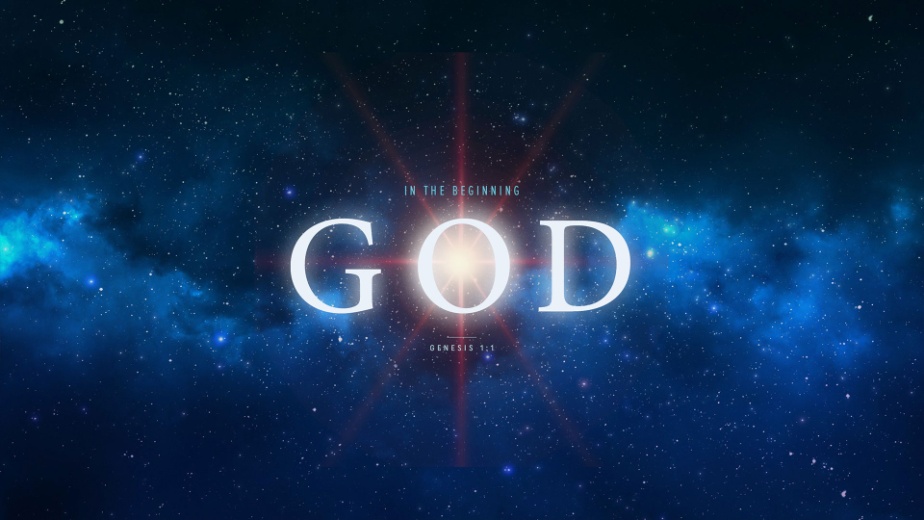 Genesis 1:11.	God’s ExistenceThe Cosmological Argument (Cosmos: Universe)Logic: The universe must have had a BeginningSize: The universe is ImmenseThe Teleological Argument (Teleos: Design)Design and Beauty are evident in the universeThey imply a DesignerThe Anthropological Argument (Anthropos: Man)All mankind has a moral nature, a conscienceIf there is a Moral Law, there must be a Law GiverThe Universal Argument (Worldwide belief)Countless tribes & people groups believe in a godThe heavens declare the Glory of God; Psalm 19:1God placed in man a desire to seek after Him2.	God’s CharacteristicsHe is EternalHe has no beginning or endingHe is MightyHe was not created; He created all thingsHe is SovereignHe is Supreme; All creation will bow before HimHonolulu Assembly of God  In the Beginning God  July 12, 2018